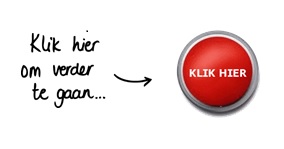 Nieuwsbrief de Klik januari 2021: verplaatsen advies- en aanmelddatum               Namens Wim Hoetmer sturen wij jullie onderstaande informatie mbt het verplaatsen van de advies- en aanmelddatum VO. Bij deze Nieuwsbrief vinden jullie eveneens de ouderbrief. Beste collega, De uiterste aanmelddatum voor nieuwe leerlingen in het voortgezet onderwijs wordt verplaatst van 1 maart naar 1 april 2021. Ouders kunnen hun zoon/dochter nu tot uiterlijk 1 april aanstaande aanmelden bij de school van hun keuze. Hiermee volgt De Veluwse Onderwijsgroep de landelijke beleidslijn. Leerkrachten in het primair onderwijs krijgen met dit uitstel extra tijd om het schooladvies voor leerlingen in groep 8 te onderbouwen. De adviezen moeten uiterlijk op 15 maart zijn ingevoerd in BRON. AchtergrondLeerkrachten uit groep 8 geven aan dat het geven van een goed schooladvies wordt bemoeilijkt door alle coronamaatregelen. Cruciale toetsen kunnen niet, of te laat worden afgenomen. Door het volgen van thuisonderwijs ontstaat geen goed beeld van wat leerlingen echt kunnen. De vraag rijst of de afgenomen toetsen ook een reëel beeld geven van de capaciteiten van een leerling. Landelijk onderzoek toont inmiddels aan dat een aantal leerlingen leerachterstanden oploopt.
Scholen vragen daarom meer tijd en ruimte om te kijken of- en wanneer bepaalde toetsen afgenomen kunnen worden en of de uitkomsten van deze toetsen ook iets zeggen over de capaciteiten van de leerlingen. Er vindt daarom ook een herbezinning plaats op alle aspecten van het schooladvies. In alle gevallen moet het schooladvies leiden tot een kansrijk advies voor elke leerling. Aanmelding mogelijk tot 1 aprilDe uiterste aanmelddatum bij scholen voor het voortgezet onderwijs is nu met vier weken verlengd. Leerlingen kunnen tot uiterlijk 1 april worden aangemeld. Verder maken de scholen voor primair en voortgezet onderwijs samen afspraken in hoeverre bij het schooladvies kan worden afgeweken van de uitkomsten van de toetsen. Ook maken scholen afspraken hoe eventuele opgelopen  leerachterstanden aan het einde van het 8e leerjaar in de warme overdracht van leerlingen naar het VO worden opgepakt. In zijn algemeenheid geldt dat de basisschool in principe eigenaar is van het schooladvies. Dit schooladvies is leidend voor de toelating tot het voortgezet onderwijs. Het voortgezet onderwijs gaat over de plaatsing. Meer informatie is te vinden op de website van de VO-raad: https://www.vo-raad.nl/nieuws/deadline-vaststellen-schooladvies-voor-po-uitgesteld-naar-15-maart. Op verschillende kanalen wijzen we ouders op deze nieuwe uitstere aanmelddatum. Het zou fijn zijn wanneer jullie het bericht in de bijlage doorsturen naar de ouders in groep 8. Alvast hartelijk dank.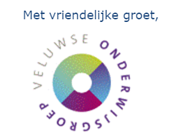 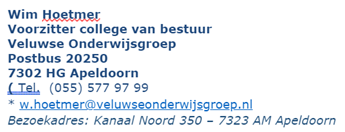 